U razredu Vašeg deteta /u ranoj specijalnoj edukaciji i rehabilitaciji/ u logopediji jedan student/ jedna studentica Visoke pedagoške škole (FHNW) apsolvira jedan praktikum.Za potrebe obuke studenata na video ili zvučno biće snimljeni delovi nastave/ poticajnog rada s učenicima/ terapije. Nije isključeno da se na tim snimkama pojavite Vi ili Vaše dete. Visoka pedagoška škola FHNW Vam garantuje da će te podatke da tretira poverljivo, da poštiva lična prava svih učesnika, strogo se drži svih uputstava o zaštiti podataka i nikada neće davati nikakve informacije ili podatke trećim licima. Podaci će da se koriste samo za obradu praktikuma i ni na koji način neće da budu objavljeni. Svi podaci koji nisu anonimisani biće izbrisani kada se provede završno predavanje s obradom praktikuma. Tokom semestra studenti će čuvati podatke, a nakon završetka semestra podaci će da se izbrišu.Molim Vas da na priloženoj potvrdi svojim potpisom potvrdite da pristajete na sakupljanje podataka. Ako imate pitanja, rado ćemo na njih odgovoriti.(simone.kannengieser@fhnw.ch)Zahvaljujemo Vam na pomoći.Srdačan pozdrav----------------------------------------------------------------------------------------------------------------------------------------------------------Izjava roditelja/staratelja, pacijenta, pacijenticePrezime i ime učenice, učenika / deteta / pacijentice, pacijenta:______________________________________________________________________________Prezime i ime staratelja i/ili starateljice:______________________________________________________________________________Molimo označite: Saglasan/saglasna sam sa sakupljanjem podataka za opisanu svrhu. Saglasnost važi dok se ne opozove.iliNISAM saglasan/saglasna sa sakupljanjem podataka.Mesto, datum		Potpis_________________________________			_____________________________________________Molimo Vas da predate formular studentu/studentici.Pädagogische Hochschule FHNWInstitut Spezielle Pädagogik und PsychologieProf. Berufspraktische Studien und ProfessionalisierungSimone Kannengieser_____________________________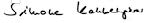 Prezime i potpis studentice/studenta___________________________